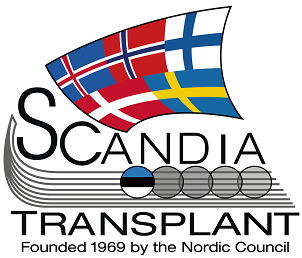 Research Grant Report Form _____________________________________________________________________________________Name and origin of applicants:___________________________________________________________________Purpose of research project granted:__________________________________________________________________Amount granted:___________________________________________________________________Report of scientific progress:_____________________________________________________________________________________